ANEXO IIITermo de Consentimento Livre e Esclarecido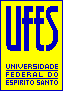 Estas informações estão sendo fornecidas para sua participação voluntária no estudo denominado “Triagem de encefalopatia hepática mínima em pacientes portadores de cirrose hepática através da avaliação da função frontal pelo teste Frontal Assesment Battery (FAB)”Objetivo do estudoEste trabalho propõe-se a realizar um estudo em pacientes portadores de cirrose hepática atendidos na enfermaria de Gastroenterologia e nos ambulatórios de Fígado e de Álcool do Hospital Cassiano Antônio de Moraes (HUCAM), em que será testado o FAB como método de triagem de encefalopatia hepática mínima nos pacientes portadores de cirrose hepática, correlacionando com os resultados obtidos à aplicação do FAB nos consequentes controles atendidos, pareados segundo a idade, gênero e etiologia da cirrose hepática.ProcedimentosVocê será avaliado inicialmente através de uma consulta médica clínica. Você será informado sobre o trabalho, e se aceitar participar, você será submetido a um (01) teste psicológico para avaliar a sua capacidade frontal: a Bateria de Avaliação Frontal (FAB).Os responsáveis por este estudo são:Dra. Karina Zamprogno de Souza, CRM 10.001/ES e Dra. Maria da Penha Zago Gomes, CRM 2724/ES.Se você tiver alguma consideração ou dúvida sobre ética em pesquisa, entre em contato com o Comitê de Ética em Pesquisa – situado no Centro de Ciências da Saúde da UFES.Todas as informações obtidas relativas a sua participação neste estudo serão analisadas em conjunto com aquelas obtidas com outros pacientes, resguardando, desta forma, a confidencialidade da sua participação.Desta forma, acredito ter sido suficientemente informado a respeito das informações que li ou que foram lidas para mim, descrevendo o estudo: “Triagem de encefalopatia hepática mínima em pacientes portadores de cirrose hepática através da avaliação da função frontal pelo teste Frontal Assesment Battery (FAB)”                                              ____________________________________                                                                          Data: ___/___/_____            Assinatura do paciente/representante legalDeclaro que obtive de forma apropriada e voluntária o Consentimento Livre e Esclarecido deste paciente ou representante legal para participação neste estudo.________________________________________Dra Karina Zamprogno de Souza CRM/ES 10.001_________________________________________Dra Maria da Penha Zago Gomes CRM/ES 2724Médicos responsáveis pelo estudo                                            Data: ___/___/____